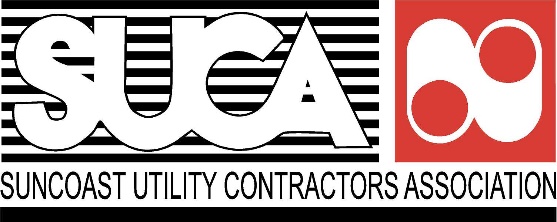 Captain Fishing Tournament10/08/21Location: Hula Bay5210 W Tyson Ave.Tampa, FL 33611www.hulabayclub.com SCHEDULE:7:30 am Registration & breakfast*Team Captain will check in for group8:30 am Tournament starts1:30 pm Lines out of the water2:00 pm All boats return to Hula Bay2:30 pm Award ceremony & raffle with lunch buffet and drink tickets for beer.Deadline for Pre-Registration:September 8, 2021*Don’t delay, this tournament will sell out!Registration Click HereGuided Boat for up to 3 anglers: $1,500*All boats will include a Captain with bait and tackle. SUCA will provide cooler with refreshments and snacks.Sponsorship Opportunities:Cooler Sponsor: (1) @ $1,500Lunch Sponsor: (4) @ $1,000Dry Bag Sponsor: (2) @ $750Breakfast Sponsor: (1) @ $750Snack Sponsor: (1) @ $500Keg Sponsor: (2) @ $500iAngler App Sponsor: (1) @ $500General Sponsor: (40) @ $250*All sponsors will be advertised with logos in expected areas, on main banner and in announcements. Donations for Raffle Appreciated!Questions Contact: tmannix@suca.org Theresa Mannix, Executive Director727-600-7158P.O. Box, 21424, Tampa, FL 33622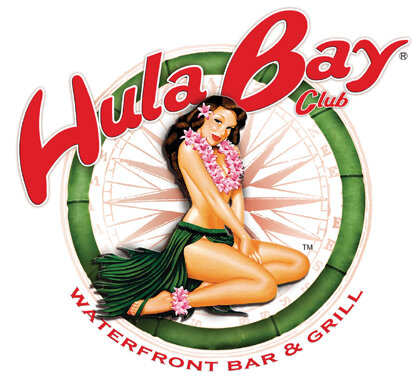 Shirts:All anglers will receive a Columbia Fishing Shirt. We will order both Male and Female Shirts so please specify size and gender when ordering. If you do not note a size shirt an XL Men’s will be ordered for you at the deadline date. Award Categories will include:Biggest SnookBiggest RedfishBiggest Trout*Must be submitted and approved with iAngler App and must use measuring tape and token provided. Thank you to MWI Pumps for being our Title Sponsor!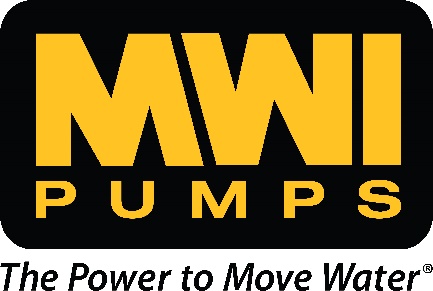 